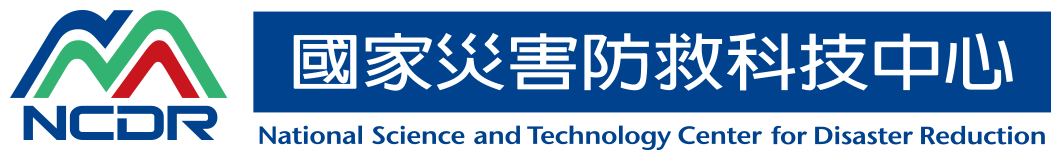 為建立國家災害防救科技中心(以下簡稱本中心)資訊公開制度，依政府資訊公開法及本中心設置條例第24條之規定，訂定本辦法。本中心資訊之公開，依本辦法之規定。但其他法律另有規定者，依其規定。本中心資訊除依第五條規定限制公開或不予提供者外，應主動公開：本中心制定對外之法令規章。本中心之組織、職掌、地址、電話、傳真、網址及電子郵件信箱帳號。本中心業務計畫、研究報告、績效評鑑報告及出國報告。預算及決算書。書面之公共工程及採購契約。支付或接受補助之合約書或相關補助彙整報表。資訊之主動公開，應斟酌公開技術之可行性，選擇其適當之下列方式行之:刊載於年報或其他出版品。放置本中心網頁或以其他方式供公眾線上查詢。三、提供公開閱覽、抄錄、影印、錄音、錄影或攝影。四、舉行記者會、說明會。五、其他足以使公眾得知之方式。本中心資訊屬於下列各款情形之一者，應限制公開或不予提供之：一、經依法核定為國家機密或其他法律、法規命令規定應秘密事項或限制、禁止公開者。二、公開或提供有礙犯罪之偵查、追訴、執行或足以妨害刑事被告受公正之裁判或有危害他人生命、身體、自由、財產者。三、本中心作成意思決定前，內部單位之擬稿或其他準備作業。但對公益有必要者，得公開或提供之。四、本中心為實施監督、管理、檢(調)查、取締等業務，而取得或製作監督、管理、檢(調)查、取締對象之相關資料，其公開或提供將對實施目的造成困難或妨害者。五、有關專門知識、技能或資格所為之考試、檢定或鑑定等有關資料，其公開或提供將影響其公正效率之執行者。六、公開或提供有侵害個人隱私、職業上秘密或著作權人之公開發表權者。但對公益有必要或為保護人民生命、身體、健康有必要或經當事人同意者，不在此限。七、本中心營業上秘密或經營事業有關之資訊，其公開或提供有侵害本中心之權利、競爭地位或其他正當利益者。但對公益有必要或為保護人民生命、身體、健康有必要或經當事人同意者，不在此限。八、為保存文化資產必須特別管理，而公開或提供有滅失或減損其價值之虞者。本中心資訊含有前項各款限制公開或不予提供之事項者，應僅就其他部分公開或提供之。前條所定應限制公開或不予提供之資訊，因情事變更已無限制公開或拒絕提供之必要者，本中心應受理申請提供。依本辦法申請本中心資訊時，申請人應填具申請書(如附件)。
本中心得按申請本中心資訊之用途，依科技部及所屬機關提供政府資訊收費標準，向申請人收取費用；申請本中心資訊供學術研究或公益用途者，其費用得予減免。本辦法經董事會通過，並報科技部備查後實施，修正時亦同。附件國家災害防救科技中心資訊公開辦法申請書案號：          (由本中心填寫)　　　　　　　　附錄：政府資訊公開法摘錄第 九 條  具有中華民國國籍並在中華民國設籍之國民及其所設立之本國法人、團體，得依本法規定申請政府機關提供政府資訊。持有中華民國護照僑居國外之國民，亦同。
外國人，以其本國法令未限制中華民國國民申請提供其政府資訊者為限，亦得依本法申請之。第十一條  申請之方式或要件不備，其能補正者，政府機關應通知申請人於七日內補正。不能補正或屆期不補正者，得逕行駁回之。第十二條  政府機關應於受理申請提供政府資訊之日起十五日內，為准駁之決定；必要時，得予延長，延長之期間不得逾十五日。
前項政府資訊涉及特定個人、法人或團體之權益者，應先以書面通知該特定個人、法人或團體於十日內表示意見。但該特定個人、法人或團體已表示同意公開或提供者，不在此限。版次編製者生效日期核定改版/變更說明01企劃組2015-12-222016-04-07第八次董監事聯席會議科部前字第1050019648號備查新修訂。依科技部意見修改第3條、第7條及申請書部分文字。申請人姓名（法人或團體名稱）申請人出生年月日申請人身分證統一編號（護照號碼或立案證號）【請附身分證、立案登記證或護照等相關證明文件影本】申請人設籍或通訊地址（事務所或營業所所在地）申請人聯絡電話法定代理人（或代表人）姓名法定代理人（或代表人）出生年月日法定代理人（或代表人）通訊處所法定代理人（或代表人）委任書或相關證明文件申請本中心資訊內容要旨申請件數申請用途□學術研究 □公益用途 □個人或關係人查詢 □新聞、刊物或報導 □業務參考□其他（請敘明用途）：　　　　　　　　　　　　　　　　　　　　　　　　　　　　　　□學術研究 □公益用途 □個人或關係人查詢 □新聞、刊物或報導 □業務參考□其他（請敘明用途）：　　　　　　　　　　　　　　　　　　　　　　　　　　　　　　申請日期中 華 民 國　　　年　　　月　　　日中 華 民 國　　　年　　　月　　　日備註：申請人資格及補正與期限依政府資訊公開法規定。填妥申請書後得以書面通訊方式(郵遞地址:23143新北市北新路三段200號9樓)或得以電子傳遞(E-mail：office@ncdr.nat.gov.tw)方式。申請人資格及補正與期限依政府資訊公開法規定。填妥申請書後得以書面通訊方式(郵遞地址:23143新北市北新路三段200號9樓)或得以電子傳遞(E-mail：office@ncdr.nat.gov.tw)方式。